Телефоны, по которым можно обратиться,если Вы пострадали от домашнего насилия:- телефон 102 или телефон дежурной части Дзержинского РОВД 801716 52496;- телефон круглосуточного доступа в «кризисную» комнату                   ГУ «Дзержинский ТЦСОН» 8 033 366 12 64;- телефон экстренной психологической помощи                                             ГУ «Дзержинский ТЦСОН»  8 033 322 89 68; - телефоны круглосуточной бесплатной «горячей линии»                        по вопросу о консультировании пострадавших от домашнего насилия: +375(17)311-00-99 (стационарный телефон), +375(29)101-73-73 (А1), +375(29)899-04-01(МТС), с возможностью обращения через мессенджеры Viber, Telegram, WhatsApp)); - телефон 103 или телефоны УЗ «Дзержинская центральная районная больница» 801716 69348, 801716 64458, 801716 64468;- круглосуточный телефон Республиканской телефонной детской линии помощи для несовершеннолетних, оказавшихся    в кризисном положении, сложной жизненной ситуации                                и нуждающихся в психологической поддержке   8-801-100-16-11 (помощь может быть оказана анонимно);- круглосуточный «Телефон доверия» экстренной психологической помощи для детей и подростков 80172630303 (помощь может быть оказана анонимно);- Дзержинская районная организация Республиканского общественного объединения «Белорусское Общество Красный Крест»  801716 69618, 8025 7399913;- Церковь ЕХБ «Вознесение», г. Дзержинск, ул.Чкалова,5,                        8 033 601 20 51.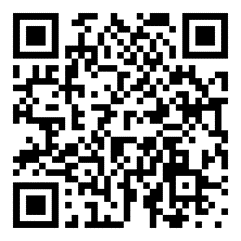 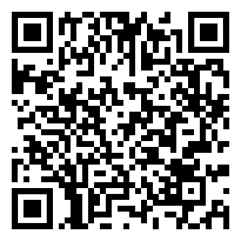 ГУ «Дзержинский территориальный центр социального обслуживания населения» может предложить Вам                                  следующие виды помощи (г. Дзержинск, ул .1-я Ленинская, 37, тел.  8 01716 70013);- консультационно-информационные услуги (консультирование по вопросам оказания социальных услуг и социальной поддержки, содействие                                        в оформлении и истребовании документов для реализации права                                        на социальную поддержку и социальное обслуживание); - информирование по вопросам реализации прав граждан, пострадавших                      от домашнего насилия;- социально-психологические услуги пострадавшим от домашнего насилия;- социально-посреднические услуги (содействие в получении социальных услуг, в восстановлении (замене) документов, сопровождение                                               в государственные организации здравоохранения);- услугу временного приюта в «кризисной» комнате;- услуги няни для семей, воспитывающих детей, в том числе детей-инвалидов;- социальное обслуживание на дому для пожилых граждан и инвалидов; - социальные услуги в отделении круглосуточного пребывания для граждан пожилого возраста и инвалидов.Вы имеете право отказаться от услуг на любом этапе. Отказ не повлияет на Ваше обслуживание в других учреждениях района, на выплату льгот и пособий и т.д.В Дзержинском районе функционирует «кризисная» комната. Она создана для предоставления услуги временного приюта лицам, находящимся в кризисном, опасном для здоровья и жизни состоянии, ставшими жертвами торговли людьми, пострадавшими                                           от домашнего насилия, террористических актов, техногенных катастроф и стихийных бедствий, лицам из числа детей-сирот                        и детей, оставшихся без попечения родителей. Если Вы оказались                       в такой ситуации и нуждаетесь в услуге временного приюта,                          Вы можете обратиться непосредственно в Центр, либо позвонить по телефону круглосуточного  доступа  в «кризисную» комнату8(033)366-12-64 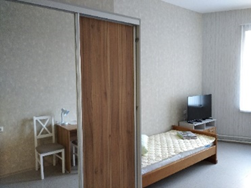 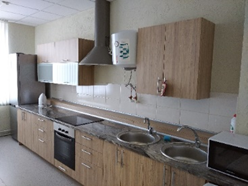 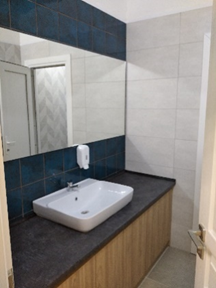 